TRAINING WEEKEND BOOKING FORM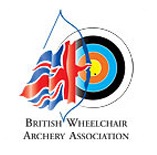 Name 									Date of WeekendDo you intend to bring an assistance dog with you?  		Yes/No (delete)Copy of Assistance Dogs UK accreditation already submitted?	Yes/No (delete)Copy submitted with this form?					Yes/No (delete)Shooting fees are £5 per half day session. The shooting fees and coaching levy for each day are not optional.  Otherwise you may book any combination of meals/accommodation you require.  If you are willing to share a room then enter £22.50.  If you want single occupancy then it’s £45.Cancellations made after our cut-off of 15 days before the event attract a 100% cancellation charge.  By making this booking you agree to pay any charges arising from a late cancellation.Please return to:	Pauline Betteridge gfj42@dial.pipex.com FRIDAYSATURDAYSATURDAYSATURDAYSATURDAYSATURDAYSUNDAYSUNDAYSUNDAYRoomBreakfastLunchDinnerRoomCoach LevyBreakfastLunchCoach LevyShooting FeesDiet/RoomRequestsCosts£45/£22.50£4.75£4.85£7.10£45/£22.50£3.25£4.75£4.85£1.75£5 per sessionTotalBookingName for Room SharingName for Room Sharing